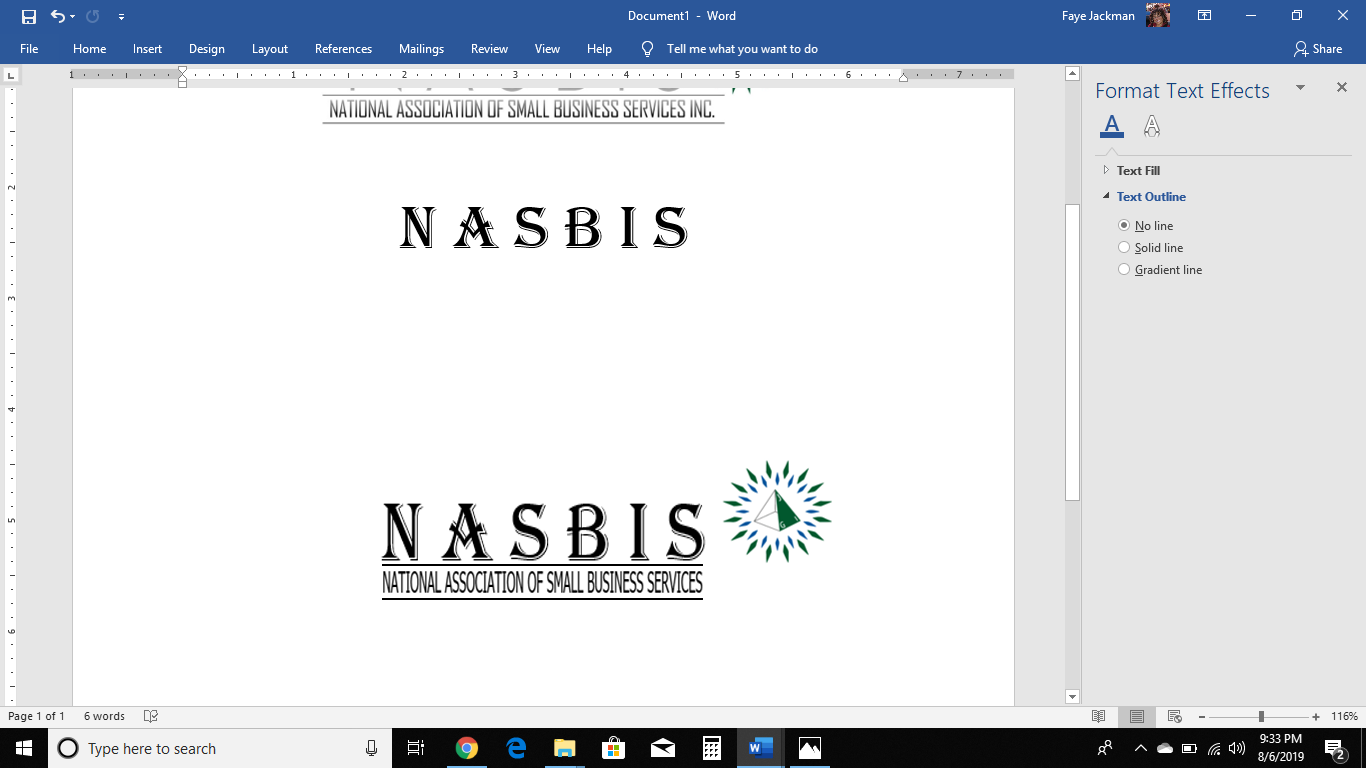 Small Business Owner QuestionnaireBusiness Name: What is the Legal structure of the Business (LLC, Inc etc.)In which State is the Business Registered?Who or which entity serves as the Registered Agent for the Business?How many people, or entities have shares/ownership in the Business?How many years is business operationally functional?Who is the main master-mind or ?functional operator for the business?How many people hold major functional positions or responsibilities in the Business? How many people make decisions for, or on behalf of the Business?Who is the target market for the Business?Who or which entity does the accounting for the Business?What is the current annual operational Expenses for the Business?What is the current annual revenue for the business?How does the Business solicit, or gets clients?Is the Business current with its State and Federal Taxes?Does the Owner(s) or principal operators receive salary(s)?What is the Project growth 1,5,10 years (number of clients) for the Business?What is the Projected gowth 1,5,10 years Annual revenue) for the Business?Is there a marketing plan to meet the projected growth of the Business? Where does the Business receive its financial support from?